Pre-K 1 Class Newsletter Hi!We will be visiting the Geology Museum on the UW campus on Monday at 10a.m.  You are welcome to meet us there if your child does not attend on Mondays.  We will be cleaning cubbies toward the end of the week as we prepare for winter break.  We will bag and send all cubby items, such as slippers, water bottles and extra clothes home to be washed and ready for the new year. Thank you for taking home bike helmets for the winter months.  We will re-open the bike path in the spring.  If your child attends Wednesday afternoons, we have been invited to a special Christmas lunch at the junior high for school kids.  You do not need to pack a lunch on Wednesday for your child unless allergies/special diet. We will be gone from 11-1p.m. Kids who leave at 11:30 pick-up will stay with Miss Jolene. Friday kids may wear pajamas to school for a last day celebration. Lastly, the kids have made gifts for moms and dads.  They will be on top of cubbies in gift bags on Monday. Have a Merry Christmas!!  Miss LauraThank you to all those who brought snack this week!Upcoming Dates:Open School Closed Dec. 24-January 6th Winter Break 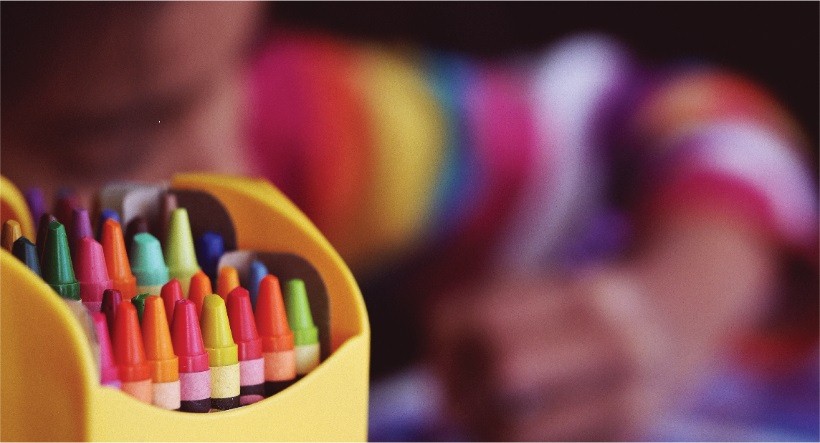 